НОВОКУЗНЕЦКИЙ ГОРОДСКОЙ СОВЕТ НАРОДНЫХ ДЕПУТАТОВ РЕШЕНИЕО внесении изменения в решение Новокузнецкого городского Совета народных депутатов от 30.10.2013 №14/118 «О муниципальном дорожном фонде Новокузнецкого городского округа»ПринятоНовокузнецким городскимСоветом народных депутатов«___» ______ 2022 годаВ соответствии со статьей 179.4 Бюджетного кодекса Российской Федерации, руководствуясь статьями 28, 32 и 33 Устава Новокузнецкого городского округа, Новокузнецкий городской Совет народных депутатовРешил:1. Внести в Порядок формирования и использования бюджетных ассигнований муниципального дорожного фонда Новокузнецкого городского округа, утвержденный решением Новокузнецкого городского Совета народных депутатов от 30.10.2013 №14/118 «О муниципальном дорожном фонде Новокузнецкого городского округа», изменение, дополнив пункт 3.2 абзацем следующего содержания:«Бюджетные ассигнования муниципального дорожного фонда могут направляться на реконструкцию, капитальный ремонт и ремонт трамвайных путей (за исключением контактных сетей и тяговых подстанций), находящихся на одном уровне с проезжей частью, в случае осуществления работ по строительству (реконструкции), капитальному ремонту и ремонту автомобильных дорог общего пользования местного значения и (или) строительству (реконструкции), капитальному ремонту и ремонту дорог.».2. Настоящее решение вступает в силу со дня, следующего за днем его официального опубликования.3. Контроль за исполнением настоящего решения возложить на администрацию города Новокузнецка и комитет Новокузнецкого городского Совета народных депутатов по бюджету, экономическому развитию и муниципальной собственности.г. Новокузнецк «___» ____ 2022 год№ ____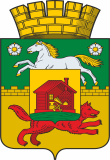 Председатель Новокузнецкого городскогоСовета народных депутатовА.К. ШелковниковаГлава города НовокузнецкаС.Н. Кузнецов